Navidad en la Sierra Tarahumara06 días/5 nochesSalida: 21 de diciembre de 2021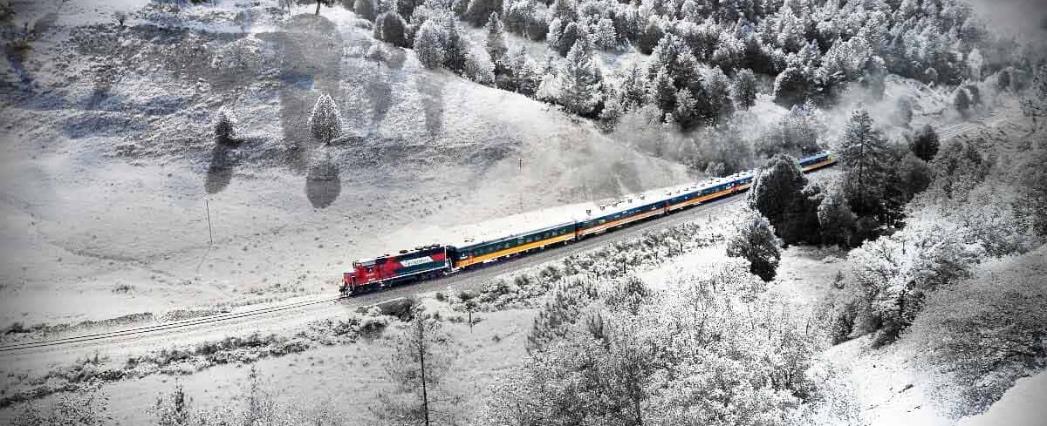 Día 1. (Martes 21 diciembre) ChihuahuaLlegada al aeropuerto de la ciudad de Chihuahua, donde serán recibidos y trasladados al hotel. Registro de habitaciones. A la hora indicada, presentarse en el lobby para tomar el recorrido de Chihuahua por los principales puntos de interés de la ciudad como el Museo de Pancho Villa, Palacio de Gobierno y sus murales descriptivos de la historia del estado, Catedral, Acueducto Colonial y la zona residencial. Alojamiento.Día 2. (Miércoles 22 diciembre) Chihuahua - CreelDesayuno en el hotel, traslado vía terrestre al pueblo maderero de Creel, en el trayecto visitaremos la Comunidad Menonita en la ciudad de Cuauhtémoc para conocer su forma de vida y tradiciones, recorreremos el Museo y haremos las primeras compras de quesos de la región elaborados por Menonitas. Continuación hasta Creel. Por la tarde tendrán la oportunidad de realizar el tour al Lago de Arareko, Valle de los Hongos y de las Ranas, Misión de San Ignacio, cueva tarahumara (actualmente habitada) y cascada de Cusárare. Regreso al hotel. Alojamiento.Día 3. (Jueves 23 Diciembre) Creel – CerocahuiDesayuno, traslado a la estación de tren para la salida en el Chepe Express (08:00 horas), con destino a Bahuichivo, llegada aproximada a las 11:25hrs. Recepcion y traslado al hotel en Cerocahui. Comida. Resto de la tarde libre para dar una caminata a los alrededores y al internado de niñas tarahumaras. Cena y alojamiento.Día 4. (Viernes 24 diciembre) Cerocahui – Posada BarrancasDesayuno. Salida para el tour al Cerro del Gallego y Mirador del Cañón de Urique, este mirador le ofrece la vista más arrebatadora de la Barranca de Urique y del sistema de barrancas disponible para los visitantes. De pie a 2,300 metros de altitud verá las profundidades de la Barranca de Urique, la más impresionante y escarpada del sistema. El pueblo minero de Urique se observa en el fondo, en la margen del río del mismo nombre. Regreso al hotel. Comida por su cuenta y tiempo libre hasta la hora indicada para presentarse en el lobby del hotel para ser trasladados a la estación de tren, salida en el Chepe Express a las 14:25hrs con destino a Posada Barrancas, llegada aproximada a las 16:15hrs. Recepcion y traslado al su hotel. Cena de Navidad. AlojamientoDía 5. (Sábado 25 diciembre) Posada Barrancas – ChihuahuaDesayuno (06:30hrs). A la hora indicada, presentarse en el lobby del hotel para tomar el tour a Divisadero, Piedra Volada y Parque Aventura, donde podrán disfrutar del impresionante teleférico y la tirolesa (Actividades opcionales). Regreso al hotel para ser trasladados a la terminal de autobuses, 13:15hrs salida con destino a la capital del estado, llegada aproximada a las 18:30hrs, recepción y traslado al hotel. AlojamientoDía 6. (Domingo 26 diciembre) Chihuahua Desayuno. A la hora indicada, presentarse en el lobby del hotel, para ser trasladados al aeropuerto y…Fin de nuestros serviciosIncluyeTraslado aeropuerto - hotel aeropuerto en Chihuahua.2 noches de alojamiento en Chihuahua, 1 en Creel, 1 en Cerocahui y 1 en Posada Barrancas Traslado hotel Chihuahua / hotel en CreelTour a campos Menonitas (incluye admisiones)Desayuno diarioTour combinado visitando lago de Arareko, valle de los hongos y de las ranas, cuevas tarahumaras, misión de san Ignacio, piedra de elefante, misión y cascada de Cusárare.Traslado hotel -estación en CreelBoleto de tren Creel – Bahuichivo en Chepe Express Cat. TuristaTraslado estación Bahuichivo - hotel en Cerocahui - estación en BahuichivoComida y cena en Bahuichivo (platillo único, no incluye bebidas)Tour al cerro del Gallego y Cañón UriqueBoleto de tren viaje sencillo Chepe Express Cat. Turista de Bahuichivo a Posada BarrancasTraslado estación -hotel en Posada Barrancas - terminal de autobuses Cena de Navidad en Posada BarrancasTour a divisadero barrancas, piedra volada y parque aventura.Boleto de autobús de Posada Barrancas a ChihuahuaTraslado terminal de autobuses -hotel - aeropuerto en ChihuahuaSeguro de viaje.No IncluidoVuelosEntradas a los pueblos de Cusárare y misión san Ignacio en Creel, Chih. ($25.00 por persona, por pueblo) se paga directamente a los indígenas el día de la excursión.Gastos de índole personal.Bebidas en alimentación del hotel mansión tarahumara.Propinas a bell boys, camaristas y meseros.Ningún servicio no especificadoNOTASPara reservar se requiere de anticipo del 40% y pago total 30 días antes de la salida del viaje.servicios no utilizados no serán reembolsables.el seguro de viaje turístico aplica para personas de hasta 55 años de edad, en caso de ser mayor deberemos re cotizarloSuplemento opcional Chepe Express categoría  ejecutiva: $350.00 MNSuplemento opcional Chepe Express categoría primera: $1,950.00 MNPOLITICA CANCELACION DE VIAJEDesde el momento de la confirmación hasta 30 días antes del inicio del viaje: 20% del valor total Entre 29 y 15 días antes del inicio del viaje: 30% del valor total 14 días antes de inicio del viaje: 40% del valor total 13 días a la fecha de inicio del viaje: 100% del valor totalPRECIO POR PERSONA EN PESOS MEXICANOSPRECIO POR PERSONA EN PESOS MEXICANOSPRECIO POR PERSONA EN PESOS MEXICANOSPRECIO POR PERSONA EN PESOS MEXICANOSPRECIO POR PERSONA EN PESOS MEXICANOSPRECIO POR PERSONA EN PESOS MEXICANOSSALIDA DEL 21 DE DICIEMBRE DE 2021.SALIDA DEL 21 DE DICIEMBRE DE 2021.SALIDA DEL 21 DE DICIEMBRE DE 2021.SALIDA DEL 21 DE DICIEMBRE DE 2021.SALIDA DEL 21 DE DICIEMBRE DE 2021.SALIDA DEL 21 DE DICIEMBRE DE 2021.CATEGORIADOBLETRIPLECUÁDRUPLESENCILLAMENORECONOMICA19,47517,39015,61532,57510,375MENOR: 03 A 11 AÑOSMENOR: 03 A 11 AÑOSMENOR: 03 A 11 AÑOSMENOR: 03 A 11 AÑOSMENOR: 03 A 11 AÑOSMENOR: 03 A 11 AÑOSHOTELES PREVISTOS O SIMILARESHOTELES PREVISTOS O SIMILARESHOTELES PREVISTOS O SIMILARESHOTELES PREVISTOS O SIMILARESCIUDADCATEGORIAHOTELNOCHESCHIHUAHUAECONOMICAPLAZA CHIHUAHUA2CREELECONOMICASTA. CRUZ PLUS / PARAJE STA. CRUZ1CEROCAHUIECONOMICAMISION*1POSADA BARRANCASECONOMICAMANSIÓN TARAHUMARA SECC. VALLE1